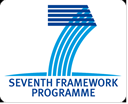 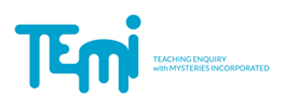 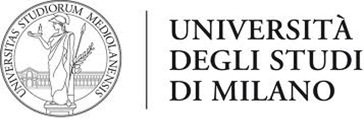 Schema di inquiry lab L’attività del progetto TEMI per il professional development degli insegnanti è strutturata in 2 workshop (rivolti a 10 – 15 insegnanti), preceduti dalla lettura personale di alcune pagine di materiale di riflessione sull’IBSE (Inquiry Based Science Education) e sulla “filosofia” di TEMI, che sarà fornito a ciascun insegnante alcuni giorni prima dell’inizio del primo workshop.Ogni workshop sarà costituito da due pomeriggi di lavoro, di circa quattro ore ciascuno, tenuti a una distanza di circa una settimana uno dall’altro. Il primo workshop si effettuerà prima di Natale 2014, mentre il secondo si svolgerà a partire da febbraio 2015 (le date verranno concordate).Nell’intervallo temporale tra il primo e il secondo workshop gli insegnanti proveranno a mettere in pratica, in almeno una delle loro classi per 6/8 ore, l’approccio all’IBSE loro proposto, così da poterne discutere nel secondo workshop. Tale proposta sarà preceduta dalla visione con le classi di uno spettacolo scientifico sulla luce e la materia. Dopo il secondo workshop gli insegnanti metteranno nuovamente in pratica la didattica inquiry.I contenuti pedagogico disciplinari dei workshop avranno lo scopo di mettere in luce l’importanza di una didattica delle scienze tramite inquiry anche collegata alla drammatizzazione e all’uso di “misteri” scientifici da spiegare. Saranno forniti numerosi esempi sperimentali di tali misteri, adatti a studenti delle scuole medie, soprattutto sulla luce e sugli stati della materia (ma non solo).